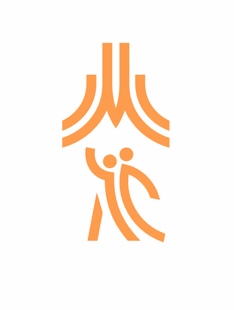 ПРЕЙСКУРАНТцен на оказание услуг ГОСУДАРСТВЕННОЕ БЮДЖЕТНОЕ УЧРЕЖДЕНИЕ ДОПОЛНИТЕЛЬНОГО ОБРАЗОВАНИЯ ГОРОДА МОСКВЫ  СПОРТИВНАЯ ШКОЛА «МОСКОВСКАЯ АКАДЕМИЯ ТАНЦЕВАЛЬНОГО СПОРТА И АКРОБАТИЧЕСКОГО РОК-Н-РОЛЛА» ДЕПАРТАМЕНТА СПОРТА ГОРОДА МОСКВЫ Физкультурно-оздоровительный комплекс ГБУ ДО «Московская академия танцевального спорта и акробатического рок-н-ролла»(Москва, ул. Фрунзенская 3-я, дом 5, корпус 1)В соответствии со статьей 29 Закона города Москвы от 15 июля 2009 г. №27 «О физической культуре и спорте в городе Москве» платные физкультурно-оздоровительные и спортивные услуги, оказываемые учреждениями, подведомственными уполномоченному органу, предоставляются на льготных основаниях следующим категориям жителей города Москвы: 1. детям из многодетных и малообеспеченных семей, детям-сиротам и детям, оставшимся без попечения родителей, инвалидам, ветеранам Великой Отечественной войны-безвозмездно (за счет средств бюджета Москвы);2. детям, не указанным в пункте 1 настоящей части, студентам, обучающимся по очной форме обучения в высших учебных заведениях, финансируемых за счет средств федерального бюджета или бюджета города Москвы, ветеранам боевых действий на территории СССР, на территории Российской Федерации и территориях других государств, а также гражданам, подвергшимся воздействию радиации вследствие катастрофы на Чернобыльской АЭС – в размере скидки от 20% до 50% от стоимости взрослого посещения.  Наименование услугиКоличество посещений, продолжительность занятияДополнительные условияСтоимость, руб.ФитнесСамостоятельные занятия, зал тренажерный 1 посещение,60 минутВыходные 07:00-15:00,Будни 07:00-15:00,            в течение 1 дня300Самостоятельные занятия, зал тренажерный 1 посещение,60 минутВыходные 15:00-22:00,Будни 15:00-22:00,                      в течение 1 дня400Индивидуальное занятие с тренером/инструктором, зал тренажерный  1 посещение,60 минутИндивидуальное занятие с тренером/инструктором 60 минут1300Посещение по абонементу зал тренажерный Без ограничения посещений Кол-во посещений не ограничено, в течение 30 дней3000Посещение по абонементу зал тренажерный Без ограничения посещенийКол-во посещений не ограничено, в течение 90 дней6300Посещение по абонементу зал тренажерный Без ограничения посещенийКол-во посещений не ограничено, в течение 180 дней11400Посещение по абонементу зал тренажерный Без ограничения посещенийКол-во посещений не ограничено, в течение 365 дней20400Общая физическая подготовка Общая физическая подготовка Общая физическая подготовка Общая физическая подготовка Занятие в группе с тренером/инструктором, зал спортивный №1 «универсальный спортивный зал»1 посещение, 60 минут500Занятие в группе с тренером/инструктором, зал спортивный №1 «универсальный спортивный зал»1 посещение, 60 минут, не менее 9 занятийне менее 9 занятий, в течение 30 дней4500Занятие в группе с тренером/инструктором, зал спортивный №1 «универсальный спортивный зал»1 посещение, 45 минут, не менее 9 занятийзанятия для детей, не менее 9 занятий, в течение 30 дней2700Занятие в группе с тренером/инструктором, зал спортивный №1 «универсальный спортивный зал»1 посещение, 45 минут, не менее 13 занятийзанятия для детей, не менее 13 занятий, в течение 30 дней3900Настольный теннисНастольный теннисНастольный теннисНастольный теннисСамостоятельные занятия, зал спортивный №1 «универсальный спортивный зал»1 посещение, 60 минут1 стол300Индивидуальное занятие с тренером/инструктором, зал спортивный №1 «универсальный спортивный зал» 1 посещение, 60 минут900Занятие для организованных групп, зал спортивный №1, «универсальный спортивный зал»1 посещение, 60 минут1 стол280Эстетическая гимнастикаЭстетическая гимнастикаЭстетическая гимнастикаЭстетическая гимнастикаЗанятие в группе с тренером/инструктором, зал спортивный №1 «универсальный спортивный зал»1 посещение, 45 минутзанятия для детей (от 3 до 6 лет), в течение 30 дней550Занятие в группе с тренером/инструктором, зал спортивный №1 «универсальный спортивный зал»1 посещение, 45 минут, не менее 8 занятийзанятия для детей (от 3 до 6 лет), не менее 8 занятий в течение календарного месяца в соответствии с расписанием 4050Занятие в группе с тренером/инструктором, зал спортивный №1 «универсальный спортивный зал»1 посещение, 45 минут, не менее 12 занятийзанятия для детей (от 3 до 6 лет), не менее 12 занятий в течение календарного месяца в соответствии с расписанием5850Занятие в группе с тренером/инструктором, зал спортивный №1 «универсальный спортивный зал»1 посещение, 90 минутзанятия для детей (от 6 до 17 лет), в течение 30 дней650Занятие в группе с тренером/инструктором, зал спортивный №1 «универсальный спортивный зал»1 посещение, 90 минут, не менее 8 занятийзанятия для детей (от 6 до 17 лет),  не менее 8 занятий в течение календарного месяца в соответствии с расписанием4950Занятие в группе с тренером/инструктором, зал спортивный №1 «универсальный спортивный зал»1 посещение, 90 минут, не менее 12 занятийзанятия для детей (от 6 до 17 лет),  не менее 12 занятий в течение календарного месяца в соответствии с расписанием6500ХореографияХореографияХореографияХореографияЗанятие в группе с тренером/инструктором, зал спортивный №2 «хореографический зал»1 посещение, 45 минутзанятия для детей (от 3 до 6 лет), в течение 1 дня550Занятие в группе с тренером/инструктором, зал спортивный №2 «хореографический зал»1 посещение, 45 минут, не менее 8 занятийзанятия для детей (от 3 до 6 лет), не менее 8 занятий в течение календарного месяца в соответствии с расписанием4050Занятие в группе с тренером/инструктором, зал спортивный №2 «хореографический зал»1 посещение, 45 минут, не менее 12 занятийзанятия для детей (от 3 до 6 лет), не менее 12 занятий в течение календарного месяца в соответствии с расписанием5200Занятие в группе с тренером/инструктором, зал спортивный №1 «универсальный спортивный зал»1 посещение, 60 минутзанятия для детей (от 6 до 17 лет), в течение 1 дня600Занятие в группе с тренером/инструктором, зал спортивный №1 «универсальный спортивный зал»1 посещение, 60 минут, не менее 8 занятийзанятия для детей (от 6 до 17 лет),  не менее 8 занятий в течение календарного месяца в соответствии с расписанием4500Занятие в группе с тренером/инструктором, зал спортивный №1 «универсальный спортивный зал»1 посещение, 60 минут, не менее 12 занятийзанятия для детей (от 6 до 17 лет),   не менее 12 занятий в течение календарного месяца в соответствии с расписанием5850Занятие в группе с тренером/инструктором, зал спортивный №1 «универсальный спортивный зал»1 посещение, 90 минутзанятия для детей (от 6 до 17 лет), в течение 1 дня650Занятие в группе с тренером/инструктором, зал спортивный №1 «универсальный спортивный зал»1 посещение, 90 минут, не менее 8 занятийзанятия для детей (от 6 до 17 лет),  не менее 8 занятий в течение календарного месяца в соответствии с расписанием4950Занятие в группе с тренером/инструктором, зал спортивный №1 «универсальный спортивный зал»1 посещение, 90 минут, не менее 12 занятийзанятия для детей (от 6 до 17 лет),  не менее 12 занятий в течение календарного месяца в соответствии с расписанием6500Акробатический рок-н-роллАкробатический рок-н-роллАкробатический рок-н-роллАкробатический рок-н-роллЗанятие в группе с тренером/инструктором, зал спортивный №1 «универсальный спортивный зал»1 посещение, 45 минутзанятия для детей (от 3 до 6 лет), в течение 1 дня550Занятие в группе с тренером/инструктором, зал спортивный №1 «универсальный спортивный зал»1 посещение, 45 минут, не менее 8 занятийзанятия для детей (от 3 до 6 лет),  не менее 8 занятий в течение календарного месяца в соответствии с расписанием4050Занятие в группе с тренером/инструктором, зал спортивный №1 «универсальный спортивный зал»1 посещение, 90 минутзанятия для детей (от 6 до 17 лет), в течение 1 дня650Занятие в группе с тренером/инструктором, зал спортивный №1 «универсальный спортивный зал»1 посещение, 90 минут, не менее 12 занятийзанятия для детей (от 6 до 17 лет),  не менее 12 занятий в течение календарного месяца в соответствии с расписанием6500ПсихологНаименование услуги ВремязанятияДополнительные условияСтоимость, руб.Индивидуальное занятие с психологом (1 занятие)60 мин.От 4-х лет, 1 посещение1800Индивидуальное занятие с психологом (5 занятий)60 мин.От 4-х лет, 5 посещений7500Индивидуальное занятие с психологом (10 занятий)60 мин.От 4-х лет, 10 посещений14000